멤버쉽 가입 신청서■ 고객 정보■ 혜택* 갱신회원에게는 무료 조식 식사이용권 2매 추가 제공■ 입금계좌 정보* 가입자분의 성함으로 입금 후 확인전화 (051-740-2111) 부탁 드립니다. 멤버쉽 NO.멤버쉽 NO.성 명생년월일연락처E-mail주 소직 장가입일자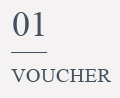 혜택 1 - 객실 정상가의 주중 70% 할인권 10매 혜택 2 - 무료 조식 식사이용권 2매 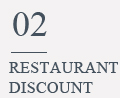 혜택 1 - 조식 20% 상시 할인 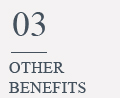 혜택 1 - 와인 서비스권 1매 혜택 2 - 여행 가방 1개 증정 혜택 3 - 프리미엄 어매니티 1셋트 증정 거래은행우체국계좌번호601526-01-000597예금주해운대 리베로 호텔 나라교역입금액15만원